Cologne, — 23th July 2019.For the fifth season already Pro Sky has been flying to Arvidsjaur. In addition to Stuttgart, travellers are now able to fly non-stop from Cologne to Swedish Lapland. It is the first flight of this kind from NRW. "Our new Cologne-Arvidsjaur connection offers completely new possibilities," reports Key Account Manager Michael Rölle. "Before, there were neither non-stop flights nor direct flights. The response has therefore been extraordinarily good."Swedish Lapland is not only Europe's last wilderness, but also offers optimal climatic conditions for driving tests under cold conditions. Arvidsjaur is therefore interesting for three target groups: the automotive industry which, for example, tests braking and steering behaviour in sub-zero temperatures, suppliers of dynamic driving experiences and, thirdly, of course, tour operators and MICE planners who make it possible for groups to experience unforgettable moments in the icy landscape. Whether ice swimming, husky sledding, polar light hunting or reindeer safari: Arvidsjaur is predestined for group trips due to its extraordinary activities and fascinating natural spectacles."We're the only ones offering non-stop flights from Cologne and Stuttgart."There is currently no comparable offer on the market. “We are the only ones who fly non-stop from Stuttgart and Cologne. Both cities are ideal departure airports and in great demand. From Stuttgart, we are also the only ones to offer Wednesday flights and thus more flexibility”, Rölle explains. Previously there was no airport of departure in Western Germany for a non-stop or direct connection to Arvidsjaur. “Even though there was demand. We knew that a flight connection from here would be of interest for the entire area. Cologne is well connected, easy to reach and therefore also exciting for our customers from Holland. With our new Cologne-Arvidsjaur connection, we can now offer completely new possibilities. A non-stop connection simply saves time.”Feeder flights from six major European citiesFor all those who cannot fly directly from Stuttgart or Cologne, the expert for group and VIP flights offers selected feeder flights. These are available from six major European cities. Pro Sky flies from Berlin Tegel, Düsseldorf, Hamburg, Bremen, Zurich and Vienna. “We make sure that the flight times are right, so that guests arrive in the morning. No long waiting times, but also enough room for manoeuvre in the event of delays – this is the prerequisite for a feeder flight.” Once checked in, guests can change flights in a relaxed manner without having to worry about their luggage or another check-in. “This service is very popular, especially for large groups.”“In Stuttgart we now serve all relevant major customers and tour operators in the region. We have received a lot of positive feedback, especially regarding communication and our stable flight program”, Rölle says. “This has been very well received. The tour operators are pleased to be able to take up a new location, many of them, as I said, now have shorter distances. We already know that the route will be a success.”Download the flight schedule: http://bit.ly/flightplanAJRFind out more about our Swedish Lapland flights: http://bit.ly/swedishlaplandflightsAbout PRO SKY:PRO SKY simplifies group and VIP flights. The specialist in tailor-made flying offers a wide range of services, ranging from aircraft charter and airline tickets for groups, combination solutions and private jets, to worldwide airport and in-flight services. With offices in Cologne, Paris, Zurich, and São Paulo, PRO SKY is an international industry leader known for its annual PRO SKY Destination Report, which is of great importance to the MICE industry. Further information can be found at www.pro-sky.comMedia contact: Linda Katharina Klein, Marketing Campaign Manager, linda.klein@pro-sky.com, +492219204451New: Non-stop flights from Cologne to Swedish Lapland                                     Pro Sky brings groups to Arvidsjaur in Europe's last wilderness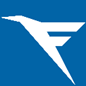 